ОПИСАНИЕ МЕСТОПОЛОЖЕНИЯ ГРАНИЦОПИСАНИЕ МЕСТОПОЛОЖЕНИЯ ГРАНИЦОПИСАНИЕ МЕСТОПОЛОЖЕНИЯ ГРАНИЦОПИСАНИЕ МЕСТОПОЛОЖЕНИЯ ГРАНИЦОПИСАНИЕ МЕСТОПОЛОЖЕНИЯ ГРАНИЦСхема расположения публичного сервитута для размещения объекта «Электросетевой комплекс 10 кВ Хб-3 с прилегающими ВЛ и ТП»Схема расположения публичного сервитута для размещения объекта «Электросетевой комплекс 10 кВ Хб-3 с прилегающими ВЛ и ТП»Схема расположения публичного сервитута для размещения объекта «Электросетевой комплекс 10 кВ Хб-3 с прилегающими ВЛ и ТП»(наименование объекта, местоположение границ которого описано (далее - объект)(наименование объекта, местоположение границ которого описано (далее - объект)(наименование объекта, местоположение границ которого описано (далее - объект)(наименование объекта, местоположение границ которого описано (далее - объект)(наименование объекта, местоположение границ которого описано (далее - объект)Раздел 1Раздел 1Раздел 1Раздел 1Раздел 1Сведения об объектеСведения об объектеСведения об объектеСведения об объектеСведения об объекте№
п/п№
п/пХарактеристики объектаОписание характеристикОписание характеристик1123311Местоположение объектаКраснодарский край, р-н АбинскийКраснодарский край, р-н Абинский22Площадь объекта ± величина погрешности определения площади (P ± ∆P)113 761 м² ± 118 м²113 761 м² ± 118 м²33Иные характеристики объектаВид объекта реестра границ: Зона с особыми условиями использования территории
Содержание ограничений использования объектов недвижимости в пределах зоны или территории: Публичный сервитут для использования земель (земельных участков) в целях эксплуатации объекта энергетики местного значения «Электросетевой комплекс 10 кВ Хб-3 с прилегающими ВЛ и ТП» сроком действия на 49 лет в интересах Публичного акционерного общества "Россети Кубань"Вид объекта реестра границ: Зона с особыми условиями использования территории
Содержание ограничений использования объектов недвижимости в пределах зоны или территории: Публичный сервитут для использования земель (земельных участков) в целях эксплуатации объекта энергетики местного значения «Электросетевой комплекс 10 кВ Хб-3 с прилегающими ВЛ и ТП» сроком действия на 49 лет в интересах Публичного акционерного общества "Россети Кубань"Раздел 2Раздел 2Раздел 2Раздел 2Раздел 2Раздел 2Раздел 2Раздел 2Сведения о местоположении границ объектаСведения о местоположении границ объектаСведения о местоположении границ объектаСведения о местоположении границ объектаСведения о местоположении границ объектаСведения о местоположении границ объектаСведения о местоположении границ объектаСведения о местоположении границ объекта1. Система координат1. Система координатМСК-23, зона 1МСК-23, зона 1МСК-23, зона 1МСК-23, зона 1МСК-23, зона 12. Сведения о характерных точках границ объекта2. Сведения о характерных точках границ объекта2. Сведения о характерных точках границ объекта2. Сведения о характерных точках границ объекта2. Сведения о характерных точках границ объекта2. Сведения о характерных точках границ объекта2. Сведения о характерных точках границ объекта2. Сведения о характерных точках границ объектаОбозначение характерных точек
границ
Координаты, м
Координаты, м
Координаты, мМетод определения координат характерной точкиСредняя квадратическая погрешность положения характерной точки (Mt), мОписание обозначения точки на местности (при наличии)Описание обозначения точки на местности (при наличии)Обозначение характерных точек
границXXYМетод определения координат характерной точкиСредняя квадратическая погрешность положения характерной точки (Mt), мОписание обозначения точки на местности (при наличии)Описание обозначения точки на местности (при наличии)122345661465 999,97465 999,971 325 645,61Метод спутниковых геодезических измерений (определений)0,10——2466 058,58466 058,581 325 649,23Метод спутниковых геодезических измерений (определений)0,10——3466 108,63466 108,631 325 652,28Метод спутниковых геодезических измерений (определений)0,10——4466 158,87466 158,871 325 655,55Метод спутниковых геодезических измерений (определений)0,10——5466 203,94466 203,941 325 658,38Метод спутниковых геодезических измерений (определений)0,10——6466 247,55466 247,551 325 661,11Метод спутниковых геодезических измерений (определений)0,10——7466 281,73466 281,731 325 687,12Метод спутниковых геодезических измерений (определений)0,10——8466 319,70466 319,701 325 715,87Метод спутниковых геодезических измерений (определений)0,10——9466 367,20466 367,201 325 751,97Метод спутниковых геодезических измерений (определений)0,10——10466 414,36466 414,361 325 787,68Метод спутниковых геодезических измерений (определений)0,10——11466 444,29466 444,291 325 810,26Метод спутниковых геодезических измерений (определений)0,10——12466 500,65466 500,651 325 815,26Метод спутниковых геодезических измерений (определений)0,10——13466 565,42466 565,421 325 820,41Метод спутниковых геодезических измерений (определений)0,10——14466 632,11466 632,111 325 825,84Метод спутниковых геодезических измерений (определений)0,10——15466 630,91466 630,911 325 879,41Метод спутниковых геодезических измерений (определений)0,10——16466 629,50466 629,501 325 930,64Метод спутниковых геодезических измерений (определений)0,10——17466 628,97466 628,971 325 961,39Метод спутниковых геодезических измерений (определений)0,10——Раздел 2Раздел 2Раздел 2Раздел 2Раздел 2Раздел 2Сведения о местоположении границ объектаСведения о местоположении границ объектаСведения о местоположении границ объектаСведения о местоположении границ объектаСведения о местоположении границ объектаСведения о местоположении границ объекта12345618466 633,851 325 969,51Метод спутниковых геодезических измерений (определений)0,10—19466 629,341 326 019,79Метод спутниковых геодезических измерений (определений)0,10—20466 592,251 326 024,09Метод спутниковых геодезических измерений (определений)0,10—21466 545,781 326 029,67Метод спутниковых геодезических измерений (определений)0,10—22466 507,611 326 034,45Метод спутниковых геодезических измерений (определений)0,10—23466 487,341 326 036,98Метод спутниковых геодезических измерений (определений)0,10—24466 476,711 326 084,22Метод спутниковых геодезических измерений (определений)0,10—25466 469,771 326 140,91Метод спутниковых геодезических измерений (определений)0,10—26466 467,231 326 163,42Метод спутниковых геодезических измерений (определений)0,10—27466 464,431 326 188,29Метод спутниковых геодезических измерений (определений)0,10—28466 478,681 326 190,73Метод спутниковых геодезических измерений (определений)0,10—29466 475,151 326 211,43Метод спутниковых геодезических измерений (определений)0,10—30466 462,071 326 209,20Метод спутниковых геодезических измерений (определений)0,10—31466 460,511 326 223,13Метод спутниковых геодезических измерений (определений)0,10—32466 472,801 326 225,23Метод спутниковых геодезических измерений (определений)0,10—33466 469,261 326 245,93Метод спутниковых геодезических измерений (определений)0,10—34466 458,151 326 244,04Метод спутниковых геодезических измерений (определений)0,10—35466 456,581 326 257,97Метод спутниковых геодезических измерений (определений)0,10—36466 466,881 326 259,73Метод спутниковых геодезических измерений (определений)0,10—37466 463,351 326 280,43Метод спутниковых геодезических измерений (определений)0,10—Раздел 2Раздел 2Раздел 2Раздел 2Раздел 2Раздел 2Сведения о местоположении границ объектаСведения о местоположении границ объектаСведения о местоположении границ объектаСведения о местоположении границ объектаСведения о местоположении границ объектаСведения о местоположении границ объекта12345638466 454,231 326 278,87Метод спутниковых геодезических измерений (определений)0,10—39466 452,661 326 292,81Метод спутниковых геодезических измерений (определений)0,10—40466 460,991 326 294,23Метод спутниковых геодезических измерений (определений)0,10—41466 457,451 326 314,93Метод спутниковых геодезических измерений (определений)0,10—42466 449,921 326 313,64Метод спутниковых геодезических измерений (определений)0,10—43466 432,431 326 430,86Метод спутниковых геодезических измерений (определений)0,10—44466 431,971 327 427,08Метод спутниковых геодезических измерений (определений)0,10—45466 437,961 327 427,11Метод спутниковых геодезических измерений (определений)0,10—46466 437,861 327 448,11Метод спутниковых геодезических измерений (определений)0,10—47466 431,961 327 448,08Метод спутниковых геодезических измерений (определений)0,10—48466 431,911 327 606,86Метод спутниковых геодезических измерений (определений)0,10—49466 431,341 327 886,19Метод спутниковых геодезических измерений (определений)0,10—50466 431,591 327 909,58Метод спутниковых геодезических измерений (определений)0,10—51466 431,451 328 665,08Метод спутниковых геодезических измерений (определений)0,10—52466 507,551 329 069,59Метод спутниковых геодезических измерений (определений)0,10—53466 522,291 329 066,94Метод спутниковых геодезических измерений (определений)0,10—54466 517,831 329 044,83Метод спутниковых геодезических измерений (определений)0,10—55466 538,411 329 040,68Метод спутниковых геодезических измерений (определений)0,10—56466 547,121 329 083,80Метод спутниковых геодезических измерений (определений)0,10—57466 511,431 329 090,23Метод спутниковых геодезических измерений (определений)0,10—Раздел 2Раздел 2Раздел 2Раздел 2Раздел 2Раздел 2Сведения о местоположении границ объектаСведения о местоположении границ объектаСведения о местоположении границ объектаСведения о местоположении границ объектаСведения о местоположении границ объектаСведения о местоположении границ объекта12345658466 517,211 329 120,16Метод спутниковых геодезических измерений (определений)0,10—59466 621,201 329 671,00Метод спутниковых геодезических измерений (определений)0,10—60466 629,071 329 712,23Метод спутниковых геодезических измерений (определений)0,10—61466 642,391 329 782,49Метод спутниковых геодезических измерений (определений)0,10—62466 649,431 329 819,43Метод спутниковых геодезических измерений (определений)0,10—63466 687,441 330 020,16Метод спутниковых геодезических измерений (определений)0,10—64466 696,311 330 066,80Метод спутниковых геодезических измерений (определений)0,10—65466 722,711 330 099,66Метод спутниковых геодезических измерений (определений)0,10—66466 729,021 330 123,36Метод спутниковых геодезических измерений (определений)0,10—67466 744,471 330 179,75Метод спутниковых геодезических измерений (определений)0,10—68466 754,371 330 214,90Метод спутниковых геодезических измерений (определений)0,10—69466 734,161 330 220,59Метод спутниковых геодезических измерений (определений)0,10—70466 724,231 330 185,37Метод спутниковых геодезических измерений (определений)0,10—71466 708,741 330 128,84Метод спутниковых геодезических измерений (определений)0,10—72466 703,561 330 109,35Метод спутниковых геодезических измерений (определений)0,10—73466 676,661 330 075,87Метод спутниковых геодезических измерений (определений)0,10—74466 666,811 330 024,07Метод спутниковых геодезических измерений (определений)0,10—75466 628,801 329 823,36Метод спутниковых геодезических измерений (определений)0,10—76466 621,761 329 786,41Метод спутниковых геодезических измерений (определений)0,10—77466 608,441 329 716,16Метод спутниковых геодезических измерений (определений)0,10—Раздел 2Раздел 2Раздел 2Раздел 2Раздел 2Раздел 2Сведения о местоположении границ объектаСведения о местоположении границ объектаСведения о местоположении границ объектаСведения о местоположении границ объектаСведения о местоположении границ объектаСведения о местоположении границ объекта12345678466 600,571 329 674,93Метод спутниковых геодезических измерений (определений)0,10—79466 496,591 329 124,10Метод спутниковых геодезических измерений (определений)0,10—80466 489,091 329 085,31Метод спутниковых геодезических измерений (определений)0,10—81466 410,451 328 667,03Метод спутниковых геодезических измерений (определений)0,10—82466 410,591 327 909,69Метод спутниковых геодезических измерений (определений)0,10—83466 410,341 327 886,28Метод спутниковых геодезических измерений (определений)0,10—84466 410,911 327 606,81Метод спутниковых геодезических измерений (определений)0,10—85466 410,961 327 447,99Метод спутниковых геодезических измерений (определений)0,10—86466 406,181 327 447,97Метод спутниковых геодезических измерений (определений)0,10—87466 406,281 327 426,97Метод спутниковых геодезических измерений (определений)0,10—88466 410,971 327 426,99Метод спутниковых геодезических измерений (определений)0,10—89466 411,401 326 429,47Метод спутниковых геодезических измерений (определений)0,10—90466 429,221 326 310,10Метод спутниковых геодезических измерений (определений)0,10—91466 419,321 326 308,41Метод спутниковых геодезических измерений (определений)0,10—92466 422,861 326 287,71Метод спутниковых геодезических измерений (определений)0,10—93466 431,931 326 289,26Метод спутниковых геодезических измерений (определений)0,10—94466 433,501 326 275,33Метод спутниковых геодезических измерений (определений)0,10—95466 425,221 326 273,91Метод спутниковых геодезических измерений (определений)0,10—96466 428,761 326 253,21Метод спутниковых геодезических измерений (определений)0,10—97466 435,851 326 254,42Метод спутниковых геодезических измерений (определений)0,10—Раздел 2Раздел 2Раздел 2Раздел 2Раздел 2Раздел 2Сведения о местоположении границ объектаСведения о местоположении границ объектаСведения о местоположении границ объектаСведения о местоположении границ объектаСведения о местоположении границ объектаСведения о местоположении границ объекта12345698466 437,421 326 240,49Метод спутниковых геодезических измерений (определений)0,10—99466 431,111 326 239,41Метод спутниковых геодезических измерений (определений)0,10—100466 434,651 326 218,71Метод спутниковых геодезических измерений (определений)0,10—101466 439,771 326 219,59Метод спутниковых геодезических измерений (определений)0,10—102466 441,341 326 205,66Метод спутниковых геодезических измерений (определений)0,10—103466 437,011 326 204,91Метод спутниковых геодезических измерений (определений)0,10—104466 440,551 326 184,21Метод спутниковых геодезических измерений (определений)0,10—105466 443,691 326 184,75Метод спутниковых геодезических измерений (определений)0,10—106466 446,361 326 161,06Метод спутниковых геодезических измерений (определений)0,10—107466 448,911 326 138,46Метод спутниковых геодезических измерений (определений)0,10—108466 455,991 326 080,63Метод спутниковых геодезических измерений (определений)0,10—109466 467,971 326 027,38Метод спутниковых геодезических измерений (определений)0,10—110466 467,841 325 966,43Метод спутниковых геодезических измерений (определений)0,10—111466 488,841 325 966,32Метод спутниковых геодезических измерений (определений)0,10—112466 489,111 326 015,60Метод спутниковых геодезических измерений (определений)0,10—113466 505,011 326 013,61Метод спутниковых геодезических измерений (определений)0,10—114466 543,221 326 008,83Метод спутниковых геодезических измерений (определений)0,10—115466 589,811 326 003,23Метод спутниковых геодезических измерений (определений)0,10—116466 609,951 326 000,90Метод спутниковых геодезических измерений (определений)0,10—117466 612,321 325 974,48Метод спутниковых геодезических измерений (определений)0,10—Раздел 2Раздел 2Раздел 2Раздел 2Раздел 2Раздел 2Сведения о местоположении границ объектаСведения о местоположении границ объектаСведения о местоположении границ объектаСведения о местоположении границ объектаСведения о местоположении границ объектаСведения о местоположении границ объекта123456118466 607,861 325 967,06Метод спутниковых геодезических измерений (определений)0,10—119466 608,501 325 930,17Метод спутниковых геодезических измерений (определений)0,10—120466 609,911 325 878,90Метод спутниковых геодезических измерений (определений)0,10—121466 610,671 325 845,16Метод спутниковых геодезических измерений (определений)0,10—122466 563,741 325 841,35Метод спутниковых геодезических измерений (определений)0,10—123466 498,891 325 836,18Метод спутниковых геодезических измерений (определений)0,10—124466 436,441 325 830,65Метод спутниковых геодезических измерений (определений)0,10—125466 401,701 325 804,44Метод спутниковых геодезических измерений (определений)0,10—126466 354,511 325 768,71Метод спутниковых геодезических измерений (определений)0,10—127466 307,021 325 732,61Метод спутниковых геодезических измерений (определений)0,10—128466 269,041 325 703,85Метод спутниковых геодезических измерений (определений)0,10—129466 239,901 325 681,67Метод спутниковых геодезических измерений (определений)0,10—130466 202,631 325 679,34Метод спутниковых геодезических измерений (определений)0,10—131466 157,541 325 676,51Метод спутниковых геодезических измерений (определений)0,10—132466 107,311 325 673,24Метод спутниковых геодезических измерений (определений)0,10—133466 057,291 325 670,19Метод спутниковых геодезических измерений (определений)0,10—134465 998,681 325 666,57Метод спутниковых геодезических измерений (определений)0,10—1465 999,971 325 645,61Метод спутниковых геодезических измерений (определений)0,10—3. Сведения о характерных точках части (частей) границы объекта3. Сведения о характерных точках части (частей) границы объекта3. Сведения о характерных точках части (частей) границы объекта3. Сведения о характерных точках части (частей) границы объекта3. Сведения о характерных точках части (частей) границы объекта3. Сведения о характерных точках части (частей) границы объекта123456——————Раздел 3Раздел 3Раздел 3Раздел 3Раздел 3Раздел 3Раздел 3Раздел 3Раздел 3Раздел 3Сведения о местоположении измененных (уточненных) границ объектаСведения о местоположении измененных (уточненных) границ объектаСведения о местоположении измененных (уточненных) границ объектаСведения о местоположении измененных (уточненных) границ объектаСведения о местоположении измененных (уточненных) границ объектаСведения о местоположении измененных (уточненных) границ объектаСведения о местоположении измененных (уточненных) границ объектаСведения о местоположении измененных (уточненных) границ объектаСведения о местоположении измененных (уточненных) границ объектаСведения о местоположении измененных (уточненных) границ объекта1. Система координат1. Система координатМСК-23, зона 1МСК-23, зона 1МСК-23, зона 1МСК-23, зона 1МСК-23, зона 1МСК-23, зона 1МСК-23, зона 12. Сведения о характерных точках границ объекта2. Сведения о характерных точках границ объекта2. Сведения о характерных точках границ объекта2. Сведения о характерных точках границ объекта2. Сведения о характерных точках границ объекта2. Сведения о характерных точках границ объекта2. Сведения о характерных точках границ объекта2. Сведения о характерных точках границ объекта2. Сведения о характерных точках границ объекта2. Сведения о характерных точках границ объектаОбозначение характерных точек
границыСуществующие координаты, мСуществующие координаты, мСуществующие координаты, мИзмененные (уточненные) координаты, мИзмененные (уточненные) координаты, мМетод определения координат характерной точкиСредняя квадратическая погрешность положения характерной точки (Mt), мОписание обозначения точки на местности (при наличии)Описание обозначения точки на местности (при наличии)Обозначение характерных точек
границыXXYXYМетод определения координат характерной точкиСредняя квадратическая погрешность положения характерной точки (Mt), мОписание обозначения точки на местности (при наличии)Описание обозначения точки на местности (при наличии)1223456788——————————3. Сведения о характерных точках части (частей) границы объекта3. Сведения о характерных точках части (частей) границы объекта3. Сведения о характерных точках части (частей) границы объекта3. Сведения о характерных точках части (частей) границы объекта3. Сведения о характерных точках части (частей) границы объекта3. Сведения о характерных точках части (частей) границы объекта3. Сведения о характерных точках части (частей) границы объекта3. Сведения о характерных точках части (частей) границы объекта3. Сведения о характерных точках части (частей) границы объекта3. Сведения о характерных точках части (частей) границы объекта1223456788————————Раздел 4Раздел 4Раздел 4Раздел 4Раздел 4Раздел 4Раздел 4Раздел 4Раздел 4Раздел 4Раздел 4Раздел 4Раздел 4Раздел 4Раздел 4Раздел 4Раздел 4Раздел 4Раздел 4Раздел 4Раздел 4План границ объектаПлан границ объектаПлан границ объектаПлан границ объектаПлан границ объектаПлан границ объектаПлан границ объектаПлан границ объектаПлан границ объектаПлан границ объектаПлан границ объектаПлан границ объектаПлан границ объектаПлан границ объектаПлан границ объектаПлан границ объектаПлан границ объектаПлан границ объектаПлан границ объектаПлан границ объектаПлан границ объекта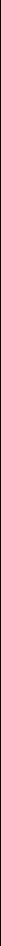 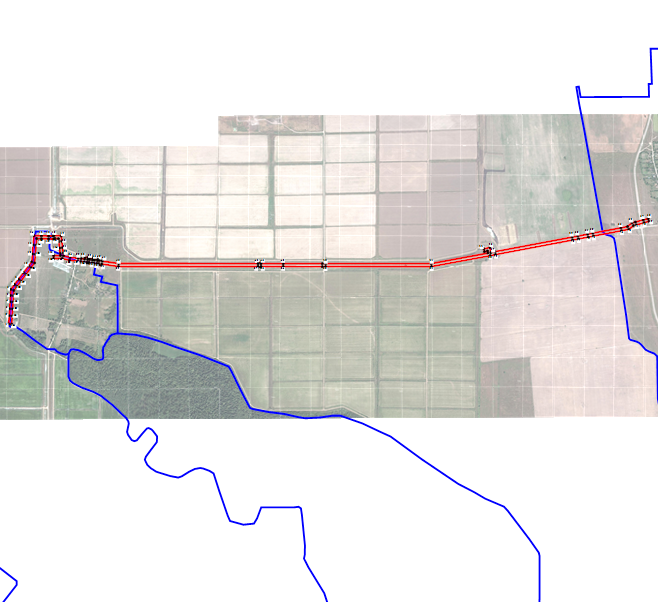 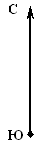 Масштаб 1:27 000Масштаб 1:27 000Масштаб 1:27 000Масштаб 1:27 000Масштаб 1:27 000Масштаб 1:27 000Масштаб 1:27 000Масштаб 1:27 000Масштаб 1:27 000Масштаб 1:27 000Масштаб 1:27 000Масштаб 1:27 000Масштаб 1:27 000Масштаб 1:27 000Масштаб 1:27 000Масштаб 1:27 000Используемые условные знаки и обозначения:Используемые условные знаки и обозначения:Используемые условные знаки и обозначения:Используемые условные знаки и обозначения:Используемые условные знаки и обозначения:Используемые условные знаки и обозначения:Используемые условные знаки и обозначения:Используемые условные знаки и обозначения:Используемые условные знаки и обозначения:Используемые условные знаки и обозначения:Используемые условные знаки и обозначения:Используемые условные знаки и обозначения:Используемые условные знаки и обозначения:Используемые условные знаки и обозначения:Используемые условные знаки и обозначения:Используемые условные знаки и обозначения:- Обозначение границы публичного сервитута(равно ширине установленной охранной зоне)- Обозначение границы публичного сервитута(равно ширине установленной охранной зоне)- Обозначение границы публичного сервитута(равно ширине установленной охранной зоне)- Обозначение границы публичного сервитута(равно ширине установленной охранной зоне)- Обозначение границы публичного сервитута(равно ширине установленной охранной зоне)- Обозначение границы публичного сервитута(равно ширине установленной охранной зоне)- Обозначение границы публичного сервитута(равно ширине установленной охранной зоне)- Обозначение границы публичного сервитута(равно ширине установленной охранной зоне)- Обозначение границы публичного сервитута(равно ширине установленной охранной зоне)- Обозначение границы публичного сервитута(равно ширине установленной охранной зоне)- Обозначение границы публичного сервитута(равно ширине установленной охранной зоне)- Обозначение границы публичного сервитута(равно ширине установленной охранной зоне)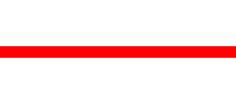 - Обозначение границы публичного сервитута(равно ширине установленной охранной зоне)- Обозначение границы публичного сервитута(равно ширине установленной охранной зоне)- Обозначение границы публичного сервитута(равно ширине установленной охранной зоне)- Обозначение границы публичного сервитута(равно ширине установленной охранной зоне)- Обозначение границы публичного сервитута(равно ширине установленной охранной зоне)- Обозначение границы публичного сервитута(равно ширине установленной охранной зоне)- Обозначение границы публичного сервитута(равно ширине установленной охранной зоне)- Обозначение границы публичного сервитута(равно ширине установленной охранной зоне)- Обозначение границы публичного сервитута(равно ширине установленной охранной зоне)- Обозначение границы публичного сервитута(равно ширине установленной охранной зоне)- Обозначение границы публичного сервитута(равно ширине установленной охранной зоне)- Обозначение границы публичного сервитута(равно ширине установленной охранной зоне)- Обозначение границы земельного участка- Обозначение границы земельного участка- Обозначение границы земельного участка- Обозначение границы земельного участка- Обозначение границы земельного участка- Обозначение границы земельного участка- Обозначение границы земельного участка- Обозначение границы земельного участка- Обозначение границы земельного участка- Обозначение границы земельного участка- Обозначение границы земельного участка- Обозначение границы земельного участка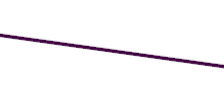 - Обозначение границы земельного участка- Обозначение границы земельного участка- Обозначение границы земельного участка- Обозначение границы земельного участка- Обозначение границы земельного участка- Обозначение границы земельного участка- Обозначение границы земельного участка- Обозначение границы земельного участка- Обозначение границы земельного участка- Обозначение границы земельного участка- Обозначение границы земельного участка- Обозначение границы земельного участка- Обозначение характерной точки границы публичного сервитута- Обозначение характерной точки границы публичного сервитута- Обозначение характерной точки границы публичного сервитута- Обозначение характерной точки границы публичного сервитута- Обозначение характерной точки границы публичного сервитута- Обозначение характерной точки границы публичного сервитута- Обозначение характерной точки границы публичного сервитута- Обозначение характерной точки границы публичного сервитута- Обозначение характерной точки границы публичного сервитута- Обозначение характерной точки границы публичного сервитута- Обозначение характерной точки границы публичного сервитута- Обозначение характерной точки границы публичного сервитута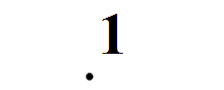 - Обозначение характерной точки границы публичного сервитута- Обозначение характерной точки границы публичного сервитута- Обозначение характерной точки границы публичного сервитута- Обозначение характерной точки границы публичного сервитута- Обозначение характерной точки границы публичного сервитута- Обозначение характерной точки границы публичного сервитута- Обозначение характерной точки границы публичного сервитута- Обозначение характерной точки границы публичного сервитута- Обозначение характерной точки границы публичного сервитута- Обозначение характерной точки границы публичного сервитута- Обозначение характерной точки границы публичного сервитута- Обозначение характерной точки границы публичного сервитута- Номер кадастрового квартала- Номер кадастрового квартала- Номер кадастрового квартала- Номер кадастрового квартала- Номер кадастрового квартала- Номер кадастрового квартала- Номер кадастрового квартала- Номер кадастрового квартала- Номер кадастрового квартала- Номер кадастрового квартала- Номер кадастрового квартала- Номер кадастрового квартала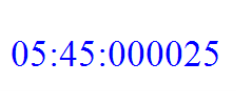 - Номер кадастрового квартала- Номер кадастрового квартала- Номер кадастрового квартала- Номер кадастрового квартала- Номер кадастрового квартала- Номер кадастрового квартала- Номер кадастрового квартала- Номер кадастрового квартала- Номер кадастрового квартала- Номер кадастрового квартала- Номер кадастрового квартала- Номер кадастрового квартала- Граница кадастрового квартала- Граница кадастрового квартала- Граница кадастрового квартала- Граница кадастрового квартала- Граница кадастрового квартала- Граница кадастрового квартала- Граница кадастрового квартала- Граница кадастрового квартала- Граница кадастрового квартала- Граница кадастрового квартала- Граница кадастрового квартала- Граница кадастрового квартала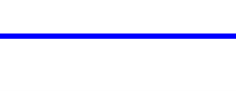 - Граница кадастрового квартала- Граница кадастрового квартала- Граница кадастрового квартала- Граница кадастрового квартала- Граница кадастрового квартала- Граница кадастрового квартала- Граница кадастрового квартала- Граница кадастрового квартала- Граница кадастрового квартала- Граница кадастрового квартала- Граница кадастрового квартала- Граница кадастрового кварталаПодписьДата«»20г.г.Место для оттиска печати (при наличии) лица, составившего описание местоположения границ объектаМесто для оттиска печати (при наличии) лица, составившего описание местоположения границ объектаМесто для оттиска печати (при наличии) лица, составившего описание местоположения границ объектаМесто для оттиска печати (при наличии) лица, составившего описание местоположения границ объектаМесто для оттиска печати (при наличии) лица, составившего описание местоположения границ объектаМесто для оттиска печати (при наличии) лица, составившего описание местоположения границ объектаМесто для оттиска печати (при наличии) лица, составившего описание местоположения границ объектаМесто для оттиска печати (при наличии) лица, составившего описание местоположения границ объектаМесто для оттиска печати (при наличии) лица, составившего описание местоположения границ объектаМесто для оттиска печати (при наличии) лица, составившего описание местоположения границ объектаМесто для оттиска печати (при наличии) лица, составившего описание местоположения границ объектаМесто для оттиска печати (при наличии) лица, составившего описание местоположения границ объектаМесто для оттиска печати (при наличии) лица, составившего описание местоположения границ объекта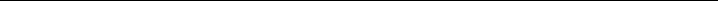 Раздел 4Раздел 4Раздел 4Раздел 4Раздел 4Раздел 4Раздел 4Раздел 4Раздел 4Раздел 4Раздел 4Раздел 4Раздел 4Раздел 4Раздел 4Раздел 4Раздел 4Раздел 4Раздел 4План границ объектаПлан границ объектаПлан границ объектаПлан границ объектаПлан границ объектаПлан границ объектаПлан границ объектаПлан границ объектаПлан границ объектаПлан границ объектаПлан границ объектаПлан границ объектаПлан границ объектаПлан границ объектаПлан границ объектаПлан границ объектаПлан границ объектаПлан границ объектаПлан границ объекта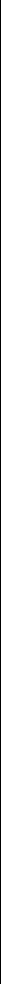 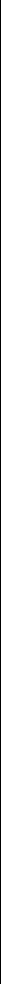 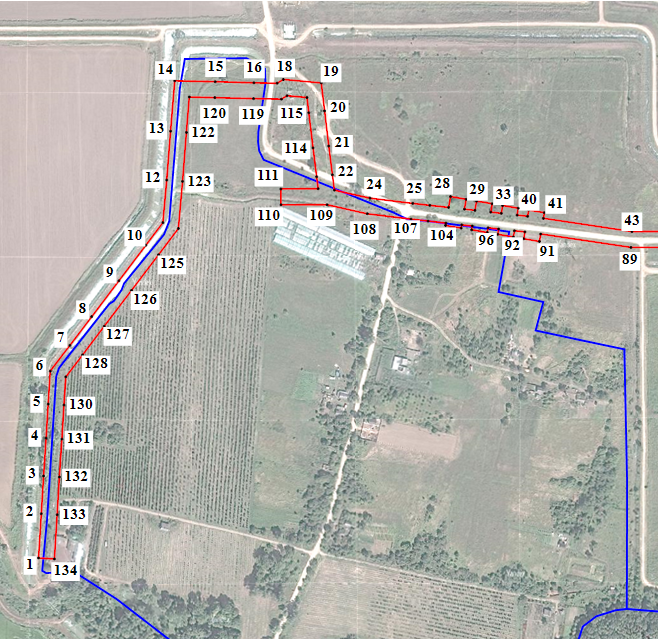 Масштаб 1:5 000Масштаб 1:5 000Масштаб 1:5 000Масштаб 1:5 000Масштаб 1:5 000Масштаб 1:5 000Масштаб 1:5 000Масштаб 1:5 000Масштаб 1:5 000Масштаб 1:5 000Масштаб 1:5 000Масштаб 1:5 000Масштаб 1:5 000Масштаб 1:5 000Используемые условные знаки и обозначения:Используемые условные знаки и обозначения:Используемые условные знаки и обозначения:Используемые условные знаки и обозначения:Используемые условные знаки и обозначения:Используемые условные знаки и обозначения:Используемые условные знаки и обозначения:Используемые условные знаки и обозначения:Используемые условные знаки и обозначения:Используемые условные знаки и обозначения:Используемые условные знаки и обозначения:Используемые условные знаки и обозначения:Используемые условные знаки и обозначения:Используемые условные знаки и обозначения:- Обозначение границы публичного сервитута(равно ширине установленной охранной зоне)- Обозначение границы публичного сервитута(равно ширине установленной охранной зоне)- Обозначение границы публичного сервитута(равно ширине установленной охранной зоне)- Обозначение границы публичного сервитута(равно ширине установленной охранной зоне)- Обозначение границы публичного сервитута(равно ширине установленной охранной зоне)- Обозначение границы публичного сервитута(равно ширине установленной охранной зоне)- Обозначение границы публичного сервитута(равно ширине установленной охранной зоне)- Обозначение границы публичного сервитута(равно ширине установленной охранной зоне)- Обозначение границы публичного сервитута(равно ширине установленной охранной зоне)- Обозначение границы публичного сервитута(равно ширине установленной охранной зоне)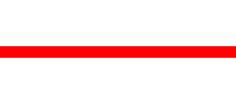 - Обозначение границы публичного сервитута(равно ширине установленной охранной зоне)- Обозначение границы публичного сервитута(равно ширине установленной охранной зоне)- Обозначение границы публичного сервитута(равно ширине установленной охранной зоне)- Обозначение границы публичного сервитута(равно ширине установленной охранной зоне)- Обозначение границы публичного сервитута(равно ширине установленной охранной зоне)- Обозначение границы публичного сервитута(равно ширине установленной охранной зоне)- Обозначение границы публичного сервитута(равно ширине установленной охранной зоне)- Обозначение границы публичного сервитута(равно ширине установленной охранной зоне)- Обозначение границы публичного сервитута(равно ширине установленной охранной зоне)- Обозначение границы публичного сервитута(равно ширине установленной охранной зоне)- Обозначение границы земельного участка- Обозначение границы земельного участка- Обозначение границы земельного участка- Обозначение границы земельного участка- Обозначение границы земельного участка- Обозначение границы земельного участка- Обозначение границы земельного участка- Обозначение границы земельного участка- Обозначение границы земельного участка- Обозначение границы земельного участка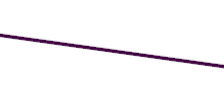 - Обозначение границы земельного участка- Обозначение границы земельного участка- Обозначение границы земельного участка- Обозначение границы земельного участка- Обозначение границы земельного участка- Обозначение границы земельного участка- Обозначение границы земельного участка- Обозначение границы земельного участка- Обозначение границы земельного участка- Обозначение границы земельного участка- Обозначение характерной точки границы публичного сервитута- Обозначение характерной точки границы публичного сервитута- Обозначение характерной точки границы публичного сервитута- Обозначение характерной точки границы публичного сервитута- Обозначение характерной точки границы публичного сервитута- Обозначение характерной точки границы публичного сервитута- Обозначение характерной точки границы публичного сервитута- Обозначение характерной точки границы публичного сервитута- Обозначение характерной точки границы публичного сервитута- Обозначение характерной точки границы публичного сервитута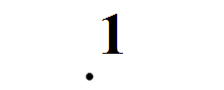 - Обозначение характерной точки границы публичного сервитута- Обозначение характерной точки границы публичного сервитута- Обозначение характерной точки границы публичного сервитута- Обозначение характерной точки границы публичного сервитута- Обозначение характерной точки границы публичного сервитута- Обозначение характерной точки границы публичного сервитута- Обозначение характерной точки границы публичного сервитута- Обозначение характерной точки границы публичного сервитута- Обозначение характерной точки границы публичного сервитута- Обозначение характерной точки границы публичного сервитута- Номер кадастрового квартала- Номер кадастрового квартала- Номер кадастрового квартала- Номер кадастрового квартала- Номер кадастрового квартала- Номер кадастрового квартала- Номер кадастрового квартала- Номер кадастрового квартала- Номер кадастрового квартала- Номер кадастрового квартала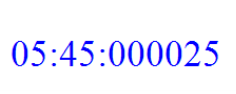 - Номер кадастрового квартала- Номер кадастрового квартала- Номер кадастрового квартала- Номер кадастрового квартала- Номер кадастрового квартала- Номер кадастрового квартала- Номер кадастрового квартала- Номер кадастрового квартала- Номер кадастрового квартала- Номер кадастрового квартала- Граница кадастрового квартала- Граница кадастрового квартала- Граница кадастрового квартала- Граница кадастрового квартала- Граница кадастрового квартала- Граница кадастрового квартала- Граница кадастрового квартала- Граница кадастрового квартала- Граница кадастрового квартала- Граница кадастрового квартала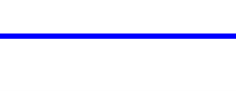 - Граница кадастрового квартала- Граница кадастрового квартала- Граница кадастрового квартала- Граница кадастрового квартала- Граница кадастрового квартала- Граница кадастрового квартала- Граница кадастрового квартала- Граница кадастрового квартала- Граница кадастрового квартала- Граница кадастрового кварталаПодписьДата«»20г.г.г.Место для оттиска печати (при наличии) лица, составившего описание местоположения границ объектаМесто для оттиска печати (при наличии) лица, составившего описание местоположения границ объектаМесто для оттиска печати (при наличии) лица, составившего описание местоположения границ объектаМесто для оттиска печати (при наличии) лица, составившего описание местоположения границ объектаМесто для оттиска печати (при наличии) лица, составившего описание местоположения границ объектаМесто для оттиска печати (при наличии) лица, составившего описание местоположения границ объектаМесто для оттиска печати (при наличии) лица, составившего описание местоположения границ объектаМесто для оттиска печати (при наличии) лица, составившего описание местоположения границ объектаМесто для оттиска печати (при наличии) лица, составившего описание местоположения границ объектаМесто для оттиска печати (при наличии) лица, составившего описание местоположения границ объектаМесто для оттиска печати (при наличии) лица, составившего описание местоположения границ объектаМесто для оттиска печати (при наличии) лица, составившего описание местоположения границ объектаМесто для оттиска печати (при наличии) лица, составившего описание местоположения границ объектаМесто для оттиска печати (при наличии) лица, составившего описание местоположения границ объекта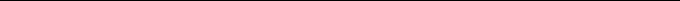 Раздел 4Раздел 4Раздел 4Раздел 4Раздел 4Раздел 4Раздел 4Раздел 4Раздел 4Раздел 4Раздел 4Раздел 4Раздел 4Раздел 4Раздел 4Раздел 4Раздел 4Раздел 4Раздел 4План границ объектаПлан границ объектаПлан границ объектаПлан границ объектаПлан границ объектаПлан границ объектаПлан границ объектаПлан границ объектаПлан границ объектаПлан границ объектаПлан границ объектаПлан границ объектаПлан границ объектаПлан границ объектаПлан границ объектаПлан границ объектаПлан границ объектаПлан границ объектаПлан границ объекта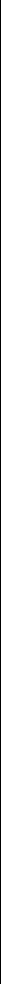 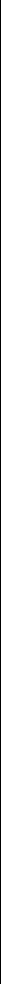 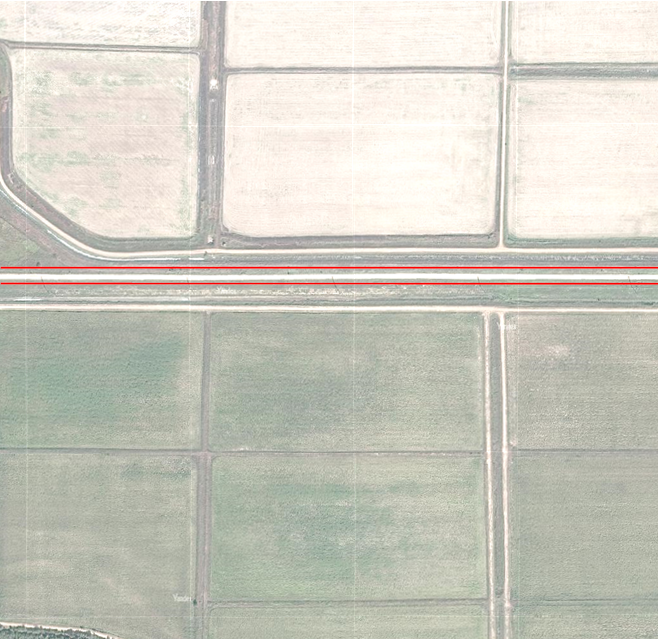 Масштаб 1:5 000Масштаб 1:5 000Масштаб 1:5 000Масштаб 1:5 000Масштаб 1:5 000Масштаб 1:5 000Масштаб 1:5 000Масштаб 1:5 000Масштаб 1:5 000Масштаб 1:5 000Масштаб 1:5 000Масштаб 1:5 000Масштаб 1:5 000Масштаб 1:5 000Используемые условные знаки и обозначения:Используемые условные знаки и обозначения:Используемые условные знаки и обозначения:Используемые условные знаки и обозначения:Используемые условные знаки и обозначения:Используемые условные знаки и обозначения:Используемые условные знаки и обозначения:Используемые условные знаки и обозначения:Используемые условные знаки и обозначения:Используемые условные знаки и обозначения:Используемые условные знаки и обозначения:Используемые условные знаки и обозначения:Используемые условные знаки и обозначения:Используемые условные знаки и обозначения:- Обозначение границы публичного сервитута(равно ширине установленной охранной зоне)- Обозначение границы публичного сервитута(равно ширине установленной охранной зоне)- Обозначение границы публичного сервитута(равно ширине установленной охранной зоне)- Обозначение границы публичного сервитута(равно ширине установленной охранной зоне)- Обозначение границы публичного сервитута(равно ширине установленной охранной зоне)- Обозначение границы публичного сервитута(равно ширине установленной охранной зоне)- Обозначение границы публичного сервитута(равно ширине установленной охранной зоне)- Обозначение границы публичного сервитута(равно ширине установленной охранной зоне)- Обозначение границы публичного сервитута(равно ширине установленной охранной зоне)- Обозначение границы публичного сервитута(равно ширине установленной охранной зоне)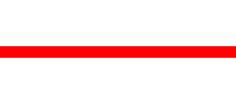 - Обозначение границы публичного сервитута(равно ширине установленной охранной зоне)- Обозначение границы публичного сервитута(равно ширине установленной охранной зоне)- Обозначение границы публичного сервитута(равно ширине установленной охранной зоне)- Обозначение границы публичного сервитута(равно ширине установленной охранной зоне)- Обозначение границы публичного сервитута(равно ширине установленной охранной зоне)- Обозначение границы публичного сервитута(равно ширине установленной охранной зоне)- Обозначение границы публичного сервитута(равно ширине установленной охранной зоне)- Обозначение границы публичного сервитута(равно ширине установленной охранной зоне)- Обозначение границы публичного сервитута(равно ширине установленной охранной зоне)- Обозначение границы публичного сервитута(равно ширине установленной охранной зоне)- Обозначение границы земельного участка- Обозначение границы земельного участка- Обозначение границы земельного участка- Обозначение границы земельного участка- Обозначение границы земельного участка- Обозначение границы земельного участка- Обозначение границы земельного участка- Обозначение границы земельного участка- Обозначение границы земельного участка- Обозначение границы земельного участка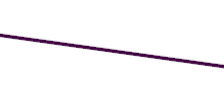 - Обозначение границы земельного участка- Обозначение границы земельного участка- Обозначение границы земельного участка- Обозначение границы земельного участка- Обозначение границы земельного участка- Обозначение границы земельного участка- Обозначение границы земельного участка- Обозначение границы земельного участка- Обозначение границы земельного участка- Обозначение границы земельного участка- Обозначение характерной точки границы публичного сервитута- Обозначение характерной точки границы публичного сервитута- Обозначение характерной точки границы публичного сервитута- Обозначение характерной точки границы публичного сервитута- Обозначение характерной точки границы публичного сервитута- Обозначение характерной точки границы публичного сервитута- Обозначение характерной точки границы публичного сервитута- Обозначение характерной точки границы публичного сервитута- Обозначение характерной точки границы публичного сервитута- Обозначение характерной точки границы публичного сервитута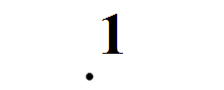 - Обозначение характерной точки границы публичного сервитута- Обозначение характерной точки границы публичного сервитута- Обозначение характерной точки границы публичного сервитута- Обозначение характерной точки границы публичного сервитута- Обозначение характерной точки границы публичного сервитута- Обозначение характерной точки границы публичного сервитута- Обозначение характерной точки границы публичного сервитута- Обозначение характерной точки границы публичного сервитута- Обозначение характерной точки границы публичного сервитута- Обозначение характерной точки границы публичного сервитута- Номер кадастрового квартала- Номер кадастрового квартала- Номер кадастрового квартала- Номер кадастрового квартала- Номер кадастрового квартала- Номер кадастрового квартала- Номер кадастрового квартала- Номер кадастрового квартала- Номер кадастрового квартала- Номер кадастрового квартала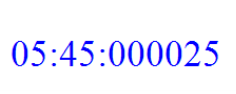 - Номер кадастрового квартала- Номер кадастрового квартала- Номер кадастрового квартала- Номер кадастрового квартала- Номер кадастрового квартала- Номер кадастрового квартала- Номер кадастрового квартала- Номер кадастрового квартала- Номер кадастрового квартала- Номер кадастрового квартала- Граница кадастрового квартала- Граница кадастрового квартала- Граница кадастрового квартала- Граница кадастрового квартала- Граница кадастрового квартала- Граница кадастрового квартала- Граница кадастрового квартала- Граница кадастрового квартала- Граница кадастрового квартала- Граница кадастрового квартала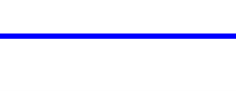 - Граница кадастрового квартала- Граница кадастрового квартала- Граница кадастрового квартала- Граница кадастрового квартала- Граница кадастрового квартала- Граница кадастрового квартала- Граница кадастрового квартала- Граница кадастрового квартала- Граница кадастрового квартала- Граница кадастрового кварталаПодписьДата«»20г.г.г.Место для оттиска печати (при наличии) лица, составившего описание местоположения границ объектаМесто для оттиска печати (при наличии) лица, составившего описание местоположения границ объектаМесто для оттиска печати (при наличии) лица, составившего описание местоположения границ объектаМесто для оттиска печати (при наличии) лица, составившего описание местоположения границ объектаМесто для оттиска печати (при наличии) лица, составившего описание местоположения границ объектаМесто для оттиска печати (при наличии) лица, составившего описание местоположения границ объектаМесто для оттиска печати (при наличии) лица, составившего описание местоположения границ объектаМесто для оттиска печати (при наличии) лица, составившего описание местоположения границ объектаМесто для оттиска печати (при наличии) лица, составившего описание местоположения границ объектаМесто для оттиска печати (при наличии) лица, составившего описание местоположения границ объектаМесто для оттиска печати (при наличии) лица, составившего описание местоположения границ объектаМесто для оттиска печати (при наличии) лица, составившего описание местоположения границ объектаМесто для оттиска печати (при наличии) лица, составившего описание местоположения границ объектаМесто для оттиска печати (при наличии) лица, составившего описание местоположения границ объекта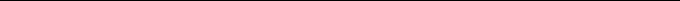 Раздел 4Раздел 4Раздел 4Раздел 4Раздел 4Раздел 4Раздел 4Раздел 4Раздел 4Раздел 4Раздел 4Раздел 4Раздел 4Раздел 4Раздел 4Раздел 4Раздел 4Раздел 4Раздел 4План границ объектаПлан границ объектаПлан границ объектаПлан границ объектаПлан границ объектаПлан границ объектаПлан границ объектаПлан границ объектаПлан границ объектаПлан границ объектаПлан границ объектаПлан границ объектаПлан границ объектаПлан границ объектаПлан границ объектаПлан границ объектаПлан границ объектаПлан границ объектаПлан границ объекта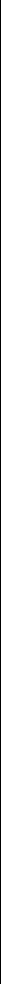 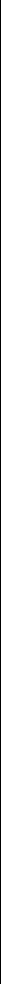 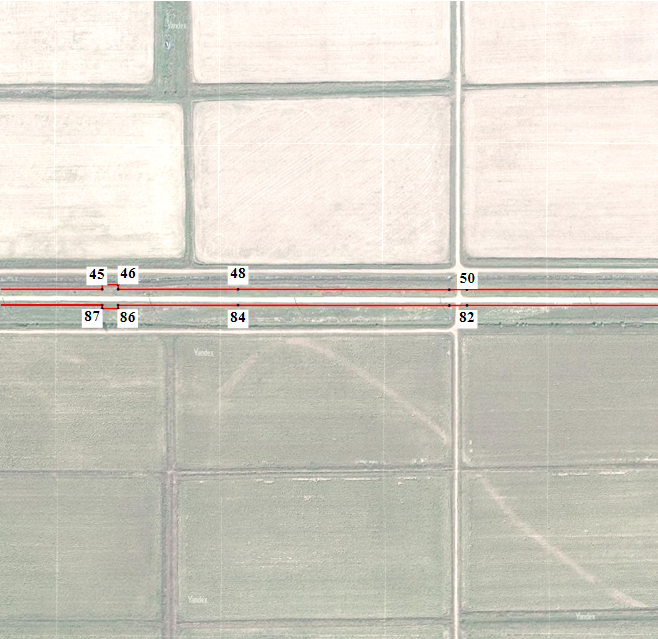 Масштаб 1:5 000Масштаб 1:5 000Масштаб 1:5 000Масштаб 1:5 000Масштаб 1:5 000Масштаб 1:5 000Масштаб 1:5 000Масштаб 1:5 000Масштаб 1:5 000Масштаб 1:5 000Масштаб 1:5 000Масштаб 1:5 000Масштаб 1:5 000Масштаб 1:5 000Используемые условные знаки и обозначения:Используемые условные знаки и обозначения:Используемые условные знаки и обозначения:Используемые условные знаки и обозначения:Используемые условные знаки и обозначения:Используемые условные знаки и обозначения:Используемые условные знаки и обозначения:Используемые условные знаки и обозначения:Используемые условные знаки и обозначения:Используемые условные знаки и обозначения:Используемые условные знаки и обозначения:Используемые условные знаки и обозначения:Используемые условные знаки и обозначения:Используемые условные знаки и обозначения:- Обозначение границы публичного сервитута(равно ширине установленной охранной зоне)- Обозначение границы публичного сервитута(равно ширине установленной охранной зоне)- Обозначение границы публичного сервитута(равно ширине установленной охранной зоне)- Обозначение границы публичного сервитута(равно ширине установленной охранной зоне)- Обозначение границы публичного сервитута(равно ширине установленной охранной зоне)- Обозначение границы публичного сервитута(равно ширине установленной охранной зоне)- Обозначение границы публичного сервитута(равно ширине установленной охранной зоне)- Обозначение границы публичного сервитута(равно ширине установленной охранной зоне)- Обозначение границы публичного сервитута(равно ширине установленной охранной зоне)- Обозначение границы публичного сервитута(равно ширине установленной охранной зоне)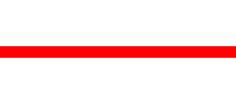 - Обозначение границы публичного сервитута(равно ширине установленной охранной зоне)- Обозначение границы публичного сервитута(равно ширине установленной охранной зоне)- Обозначение границы публичного сервитута(равно ширине установленной охранной зоне)- Обозначение границы публичного сервитута(равно ширине установленной охранной зоне)- Обозначение границы публичного сервитута(равно ширине установленной охранной зоне)- Обозначение границы публичного сервитута(равно ширине установленной охранной зоне)- Обозначение границы публичного сервитута(равно ширине установленной охранной зоне)- Обозначение границы публичного сервитута(равно ширине установленной охранной зоне)- Обозначение границы публичного сервитута(равно ширине установленной охранной зоне)- Обозначение границы публичного сервитута(равно ширине установленной охранной зоне)- Обозначение границы земельного участка- Обозначение границы земельного участка- Обозначение границы земельного участка- Обозначение границы земельного участка- Обозначение границы земельного участка- Обозначение границы земельного участка- Обозначение границы земельного участка- Обозначение границы земельного участка- Обозначение границы земельного участка- Обозначение границы земельного участка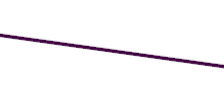 - Обозначение границы земельного участка- Обозначение границы земельного участка- Обозначение границы земельного участка- Обозначение границы земельного участка- Обозначение границы земельного участка- Обозначение границы земельного участка- Обозначение границы земельного участка- Обозначение границы земельного участка- Обозначение границы земельного участка- Обозначение границы земельного участка- Обозначение характерной точки границы публичного сервитута- Обозначение характерной точки границы публичного сервитута- Обозначение характерной точки границы публичного сервитута- Обозначение характерной точки границы публичного сервитута- Обозначение характерной точки границы публичного сервитута- Обозначение характерной точки границы публичного сервитута- Обозначение характерной точки границы публичного сервитута- Обозначение характерной точки границы публичного сервитута- Обозначение характерной точки границы публичного сервитута- Обозначение характерной точки границы публичного сервитута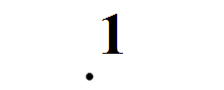 - Обозначение характерной точки границы публичного сервитута- Обозначение характерной точки границы публичного сервитута- Обозначение характерной точки границы публичного сервитута- Обозначение характерной точки границы публичного сервитута- Обозначение характерной точки границы публичного сервитута- Обозначение характерной точки границы публичного сервитута- Обозначение характерной точки границы публичного сервитута- Обозначение характерной точки границы публичного сервитута- Обозначение характерной точки границы публичного сервитута- Обозначение характерной точки границы публичного сервитута- Номер кадастрового квартала- Номер кадастрового квартала- Номер кадастрового квартала- Номер кадастрового квартала- Номер кадастрового квартала- Номер кадастрового квартала- Номер кадастрового квартала- Номер кадастрового квартала- Номер кадастрового квартала- Номер кадастрового квартала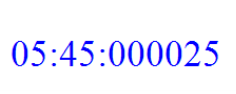 - Номер кадастрового квартала- Номер кадастрового квартала- Номер кадастрового квартала- Номер кадастрового квартала- Номер кадастрового квартала- Номер кадастрового квартала- Номер кадастрового квартала- Номер кадастрового квартала- Номер кадастрового квартала- Номер кадастрового квартала- Граница кадастрового квартала- Граница кадастрового квартала- Граница кадастрового квартала- Граница кадастрового квартала- Граница кадастрового квартала- Граница кадастрового квартала- Граница кадастрового квартала- Граница кадастрового квартала- Граница кадастрового квартала- Граница кадастрового квартала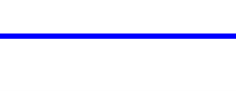 - Граница кадастрового квартала- Граница кадастрового квартала- Граница кадастрового квартала- Граница кадастрового квартала- Граница кадастрового квартала- Граница кадастрового квартала- Граница кадастрового квартала- Граница кадастрового квартала- Граница кадастрового квартала- Граница кадастрового кварталаПодписьДата«»20г.г.г.Место для оттиска печати (при наличии) лица, составившего описание местоположения границ объектаМесто для оттиска печати (при наличии) лица, составившего описание местоположения границ объектаМесто для оттиска печати (при наличии) лица, составившего описание местоположения границ объектаМесто для оттиска печати (при наличии) лица, составившего описание местоположения границ объектаМесто для оттиска печати (при наличии) лица, составившего описание местоположения границ объектаМесто для оттиска печати (при наличии) лица, составившего описание местоположения границ объектаМесто для оттиска печати (при наличии) лица, составившего описание местоположения границ объектаМесто для оттиска печати (при наличии) лица, составившего описание местоположения границ объектаМесто для оттиска печати (при наличии) лица, составившего описание местоположения границ объектаМесто для оттиска печати (при наличии) лица, составившего описание местоположения границ объектаМесто для оттиска печати (при наличии) лица, составившего описание местоположения границ объектаМесто для оттиска печати (при наличии) лица, составившего описание местоположения границ объектаМесто для оттиска печати (при наличии) лица, составившего описание местоположения границ объектаМесто для оттиска печати (при наличии) лица, составившего описание местоположения границ объекта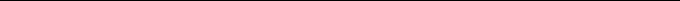 Раздел 4Раздел 4Раздел 4Раздел 4Раздел 4Раздел 4Раздел 4Раздел 4Раздел 4Раздел 4Раздел 4Раздел 4Раздел 4Раздел 4Раздел 4Раздел 4Раздел 4Раздел 4Раздел 4План границ объектаПлан границ объектаПлан границ объектаПлан границ объектаПлан границ объектаПлан границ объектаПлан границ объектаПлан границ объектаПлан границ объектаПлан границ объектаПлан границ объектаПлан границ объектаПлан границ объектаПлан границ объектаПлан границ объектаПлан границ объектаПлан границ объектаПлан границ объектаПлан границ объекта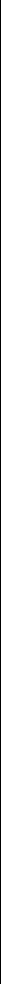 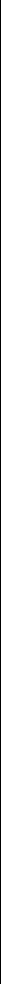 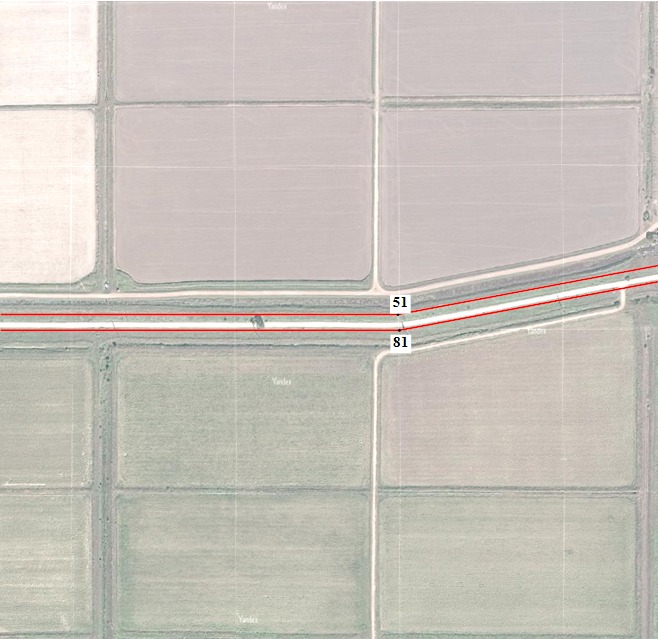 Масштаб 1:5 000Масштаб 1:5 000Масштаб 1:5 000Масштаб 1:5 000Масштаб 1:5 000Масштаб 1:5 000Масштаб 1:5 000Масштаб 1:5 000Масштаб 1:5 000Масштаб 1:5 000Масштаб 1:5 000Масштаб 1:5 000Масштаб 1:5 000Масштаб 1:5 000Используемые условные знаки и обозначения:Используемые условные знаки и обозначения:Используемые условные знаки и обозначения:Используемые условные знаки и обозначения:Используемые условные знаки и обозначения:Используемые условные знаки и обозначения:Используемые условные знаки и обозначения:Используемые условные знаки и обозначения:Используемые условные знаки и обозначения:Используемые условные знаки и обозначения:Используемые условные знаки и обозначения:Используемые условные знаки и обозначения:Используемые условные знаки и обозначения:Используемые условные знаки и обозначения:- Обозначение границы публичного сервитута(равно ширине установленной охранной зоне)- Обозначение границы публичного сервитута(равно ширине установленной охранной зоне)- Обозначение границы публичного сервитута(равно ширине установленной охранной зоне)- Обозначение границы публичного сервитута(равно ширине установленной охранной зоне)- Обозначение границы публичного сервитута(равно ширине установленной охранной зоне)- Обозначение границы публичного сервитута(равно ширине установленной охранной зоне)- Обозначение границы публичного сервитута(равно ширине установленной охранной зоне)- Обозначение границы публичного сервитута(равно ширине установленной охранной зоне)- Обозначение границы публичного сервитута(равно ширине установленной охранной зоне)- Обозначение границы публичного сервитута(равно ширине установленной охранной зоне)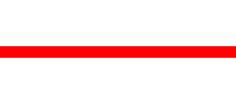 - Обозначение границы публичного сервитута(равно ширине установленной охранной зоне)- Обозначение границы публичного сервитута(равно ширине установленной охранной зоне)- Обозначение границы публичного сервитута(равно ширине установленной охранной зоне)- Обозначение границы публичного сервитута(равно ширине установленной охранной зоне)- Обозначение границы публичного сервитута(равно ширине установленной охранной зоне)- Обозначение границы публичного сервитута(равно ширине установленной охранной зоне)- Обозначение границы публичного сервитута(равно ширине установленной охранной зоне)- Обозначение границы публичного сервитута(равно ширине установленной охранной зоне)- Обозначение границы публичного сервитута(равно ширине установленной охранной зоне)- Обозначение границы публичного сервитута(равно ширине установленной охранной зоне)- Обозначение границы земельного участка- Обозначение границы земельного участка- Обозначение границы земельного участка- Обозначение границы земельного участка- Обозначение границы земельного участка- Обозначение границы земельного участка- Обозначение границы земельного участка- Обозначение границы земельного участка- Обозначение границы земельного участка- Обозначение границы земельного участка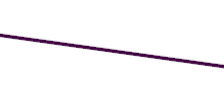 - Обозначение границы земельного участка- Обозначение границы земельного участка- Обозначение границы земельного участка- Обозначение границы земельного участка- Обозначение границы земельного участка- Обозначение границы земельного участка- Обозначение границы земельного участка- Обозначение границы земельного участка- Обозначение границы земельного участка- Обозначение границы земельного участка- Обозначение характерной точки границы публичного сервитута- Обозначение характерной точки границы публичного сервитута- Обозначение характерной точки границы публичного сервитута- Обозначение характерной точки границы публичного сервитута- Обозначение характерной точки границы публичного сервитута- Обозначение характерной точки границы публичного сервитута- Обозначение характерной точки границы публичного сервитута- Обозначение характерной точки границы публичного сервитута- Обозначение характерной точки границы публичного сервитута- Обозначение характерной точки границы публичного сервитута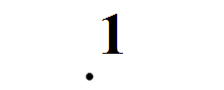 - Обозначение характерной точки границы публичного сервитута- Обозначение характерной точки границы публичного сервитута- Обозначение характерной точки границы публичного сервитута- Обозначение характерной точки границы публичного сервитута- Обозначение характерной точки границы публичного сервитута- Обозначение характерной точки границы публичного сервитута- Обозначение характерной точки границы публичного сервитута- Обозначение характерной точки границы публичного сервитута- Обозначение характерной точки границы публичного сервитута- Обозначение характерной точки границы публичного сервитута- Номер кадастрового квартала- Номер кадастрового квартала- Номер кадастрового квартала- Номер кадастрового квартала- Номер кадастрового квартала- Номер кадастрового квартала- Номер кадастрового квартала- Номер кадастрового квартала- Номер кадастрового квартала- Номер кадастрового квартала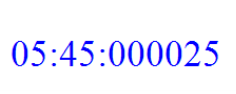 - Номер кадастрового квартала- Номер кадастрового квартала- Номер кадастрового квартала- Номер кадастрового квартала- Номер кадастрового квартала- Номер кадастрового квартала- Номер кадастрового квартала- Номер кадастрового квартала- Номер кадастрового квартала- Номер кадастрового квартала- Граница кадастрового квартала- Граница кадастрового квартала- Граница кадастрового квартала- Граница кадастрового квартала- Граница кадастрового квартала- Граница кадастрового квартала- Граница кадастрового квартала- Граница кадастрового квартала- Граница кадастрового квартала- Граница кадастрового квартала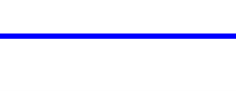 - Граница кадастрового квартала- Граница кадастрового квартала- Граница кадастрового квартала- Граница кадастрового квартала- Граница кадастрового квартала- Граница кадастрового квартала- Граница кадастрового квартала- Граница кадастрового квартала- Граница кадастрового квартала- Граница кадастрового кварталаПодписьДата«»20г.г.г.Место для оттиска печати (при наличии) лица, составившего описание местоположения границ объектаМесто для оттиска печати (при наличии) лица, составившего описание местоположения границ объектаМесто для оттиска печати (при наличии) лица, составившего описание местоположения границ объектаМесто для оттиска печати (при наличии) лица, составившего описание местоположения границ объектаМесто для оттиска печати (при наличии) лица, составившего описание местоположения границ объектаМесто для оттиска печати (при наличии) лица, составившего описание местоположения границ объектаМесто для оттиска печати (при наличии) лица, составившего описание местоположения границ объектаМесто для оттиска печати (при наличии) лица, составившего описание местоположения границ объектаМесто для оттиска печати (при наличии) лица, составившего описание местоположения границ объектаМесто для оттиска печати (при наличии) лица, составившего описание местоположения границ объектаМесто для оттиска печати (при наличии) лица, составившего описание местоположения границ объектаМесто для оттиска печати (при наличии) лица, составившего описание местоположения границ объектаМесто для оттиска печати (при наличии) лица, составившего описание местоположения границ объектаМесто для оттиска печати (при наличии) лица, составившего описание местоположения границ объекта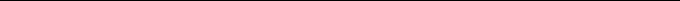 Раздел 4Раздел 4Раздел 4Раздел 4Раздел 4Раздел 4Раздел 4Раздел 4Раздел 4Раздел 4Раздел 4Раздел 4Раздел 4Раздел 4Раздел 4Раздел 4Раздел 4Раздел 4Раздел 4Раздел 4План границ объектаПлан границ объектаПлан границ объектаПлан границ объектаПлан границ объектаПлан границ объектаПлан границ объектаПлан границ объектаПлан границ объектаПлан границ объектаПлан границ объектаПлан границ объектаПлан границ объектаПлан границ объектаПлан границ объектаПлан границ объектаПлан границ объектаПлан границ объектаПлан границ объектаПлан границ объекта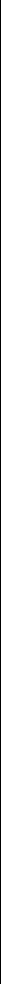 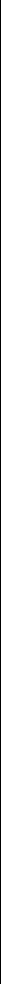 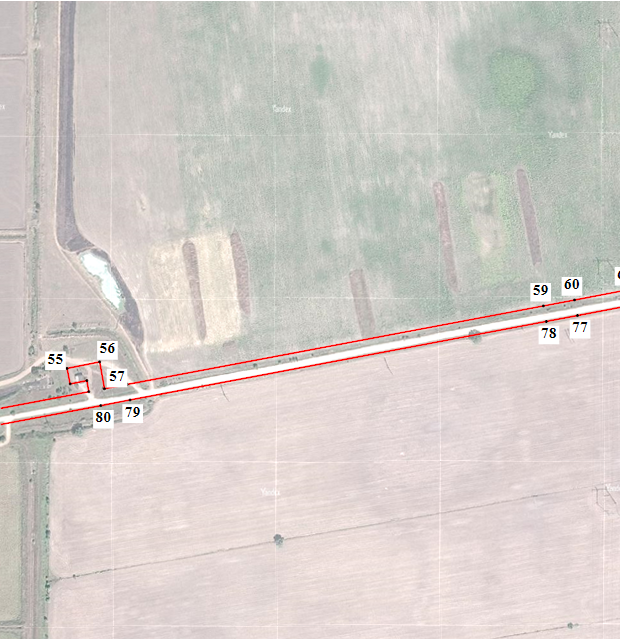 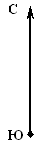 Масштаб 1:5 000Масштаб 1:5 000Масштаб 1:5 000Масштаб 1:5 000Масштаб 1:5 000Масштаб 1:5 000Масштаб 1:5 000Масштаб 1:5 000Масштаб 1:5 000Масштаб 1:5 000Масштаб 1:5 000Масштаб 1:5 000Масштаб 1:5 000Масштаб 1:5 000Масштаб 1:5 000Используемые условные знаки и обозначения:Используемые условные знаки и обозначения:Используемые условные знаки и обозначения:Используемые условные знаки и обозначения:Используемые условные знаки и обозначения:Используемые условные знаки и обозначения:Используемые условные знаки и обозначения:Используемые условные знаки и обозначения:Используемые условные знаки и обозначения:Используемые условные знаки и обозначения:Используемые условные знаки и обозначения:Используемые условные знаки и обозначения:Используемые условные знаки и обозначения:Используемые условные знаки и обозначения:Используемые условные знаки и обозначения:- Обозначение границы публичного сервитута(равно ширине установленной охранной зоне)- Обозначение границы публичного сервитута(равно ширине установленной охранной зоне)- Обозначение границы публичного сервитута(равно ширине установленной охранной зоне)- Обозначение границы публичного сервитута(равно ширине установленной охранной зоне)- Обозначение границы публичного сервитута(равно ширине установленной охранной зоне)- Обозначение границы публичного сервитута(равно ширине установленной охранной зоне)- Обозначение границы публичного сервитута(равно ширине установленной охранной зоне)- Обозначение границы публичного сервитута(равно ширине установленной охранной зоне)- Обозначение границы публичного сервитута(равно ширине установленной охранной зоне)- Обозначение границы публичного сервитута(равно ширине установленной охранной зоне)- Обозначение границы публичного сервитута(равно ширине установленной охранной зоне)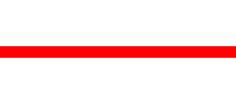 - Обозначение границы публичного сервитута(равно ширине установленной охранной зоне)- Обозначение границы публичного сервитута(равно ширине установленной охранной зоне)- Обозначение границы публичного сервитута(равно ширине установленной охранной зоне)- Обозначение границы публичного сервитута(равно ширине установленной охранной зоне)- Обозначение границы публичного сервитута(равно ширине установленной охранной зоне)- Обозначение границы публичного сервитута(равно ширине установленной охранной зоне)- Обозначение границы публичного сервитута(равно ширине установленной охранной зоне)- Обозначение границы публичного сервитута(равно ширине установленной охранной зоне)- Обозначение границы публичного сервитута(равно ширине установленной охранной зоне)- Обозначение границы публичного сервитута(равно ширине установленной охранной зоне)- Обозначение границы публичного сервитута(равно ширине установленной охранной зоне)- Обозначение границы земельного участка- Обозначение границы земельного участка- Обозначение границы земельного участка- Обозначение границы земельного участка- Обозначение границы земельного участка- Обозначение границы земельного участка- Обозначение границы земельного участка- Обозначение границы земельного участка- Обозначение границы земельного участка- Обозначение границы земельного участка- Обозначение границы земельного участка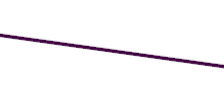 - Обозначение границы земельного участка- Обозначение границы земельного участка- Обозначение границы земельного участка- Обозначение границы земельного участка- Обозначение границы земельного участка- Обозначение границы земельного участка- Обозначение границы земельного участка- Обозначение границы земельного участка- Обозначение границы земельного участка- Обозначение границы земельного участка- Обозначение границы земельного участка- Обозначение характерной точки границы публичного сервитута- Обозначение характерной точки границы публичного сервитута- Обозначение характерной точки границы публичного сервитута- Обозначение характерной точки границы публичного сервитута- Обозначение характерной точки границы публичного сервитута- Обозначение характерной точки границы публичного сервитута- Обозначение характерной точки границы публичного сервитута- Обозначение характерной точки границы публичного сервитута- Обозначение характерной точки границы публичного сервитута- Обозначение характерной точки границы публичного сервитута- Обозначение характерной точки границы публичного сервитута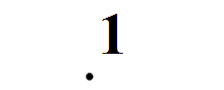 - Обозначение характерной точки границы публичного сервитута- Обозначение характерной точки границы публичного сервитута- Обозначение характерной точки границы публичного сервитута- Обозначение характерной точки границы публичного сервитута- Обозначение характерной точки границы публичного сервитута- Обозначение характерной точки границы публичного сервитута- Обозначение характерной точки границы публичного сервитута- Обозначение характерной точки границы публичного сервитута- Обозначение характерной точки границы публичного сервитута- Обозначение характерной точки границы публичного сервитута- Обозначение характерной точки границы публичного сервитута- Номер кадастрового квартала- Номер кадастрового квартала- Номер кадастрового квартала- Номер кадастрового квартала- Номер кадастрового квартала- Номер кадастрового квартала- Номер кадастрового квартала- Номер кадастрового квартала- Номер кадастрового квартала- Номер кадастрового квартала- Номер кадастрового квартала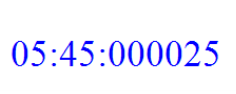 - Номер кадастрового квартала- Номер кадастрового квартала- Номер кадастрового квартала- Номер кадастрового квартала- Номер кадастрового квартала- Номер кадастрового квартала- Номер кадастрового квартала- Номер кадастрового квартала- Номер кадастрового квартала- Номер кадастрового квартала- Номер кадастрового квартала- Граница кадастрового квартала- Граница кадастрового квартала- Граница кадастрового квартала- Граница кадастрового квартала- Граница кадастрового квартала- Граница кадастрового квартала- Граница кадастрового квартала- Граница кадастрового квартала- Граница кадастрового квартала- Граница кадастрового квартала- Граница кадастрового квартала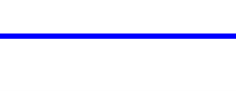 - Граница кадастрового квартала- Граница кадастрового квартала- Граница кадастрового квартала- Граница кадастрового квартала- Граница кадастрового квартала- Граница кадастрового квартала- Граница кадастрового квартала- Граница кадастрового квартала- Граница кадастрового квартала- Граница кадастрового квартала- Граница кадастрового кварталаПодписьДата«»20г.г.г.г.Место для оттиска печати (при наличии) лица, составившего описание местоположения границ объектаМесто для оттиска печати (при наличии) лица, составившего описание местоположения границ объектаМесто для оттиска печати (при наличии) лица, составившего описание местоположения границ объектаМесто для оттиска печати (при наличии) лица, составившего описание местоположения границ объектаМесто для оттиска печати (при наличии) лица, составившего описание местоположения границ объектаМесто для оттиска печати (при наличии) лица, составившего описание местоположения границ объектаМесто для оттиска печати (при наличии) лица, составившего описание местоположения границ объектаМесто для оттиска печати (при наличии) лица, составившего описание местоположения границ объектаМесто для оттиска печати (при наличии) лица, составившего описание местоположения границ объектаМесто для оттиска печати (при наличии) лица, составившего описание местоположения границ объектаМесто для оттиска печати (при наличии) лица, составившего описание местоположения границ объектаМесто для оттиска печати (при наличии) лица, составившего описание местоположения границ объектаМесто для оттиска печати (при наличии) лица, составившего описание местоположения границ объектаМесто для оттиска печати (при наличии) лица, составившего описание местоположения границ объектаМесто для оттиска печати (при наличии) лица, составившего описание местоположения границ объекта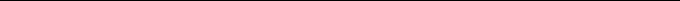 Раздел 4Раздел 4Раздел 4Раздел 4Раздел 4Раздел 4Раздел 4Раздел 4Раздел 4Раздел 4Раздел 4Раздел 4Раздел 4Раздел 4Раздел 4Раздел 4Раздел 4Раздел 4Раздел 4Раздел 4План границ объектаПлан границ объектаПлан границ объектаПлан границ объектаПлан границ объектаПлан границ объектаПлан границ объектаПлан границ объектаПлан границ объектаПлан границ объектаПлан границ объектаПлан границ объектаПлан границ объектаПлан границ объектаПлан границ объектаПлан границ объектаПлан границ объектаПлан границ объектаПлан границ объектаПлан границ объекта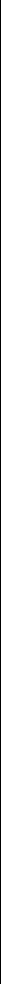 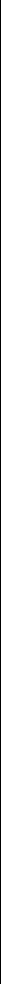 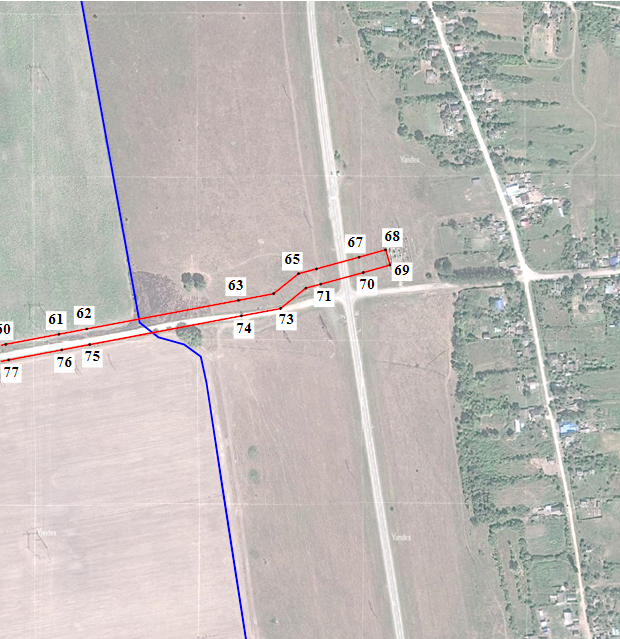 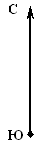 Масштаб 1:5 000Масштаб 1:5 000Масштаб 1:5 000Масштаб 1:5 000Масштаб 1:5 000Масштаб 1:5 000Масштаб 1:5 000Масштаб 1:5 000Масштаб 1:5 000Масштаб 1:5 000Масштаб 1:5 000Масштаб 1:5 000Масштаб 1:5 000Масштаб 1:5 000Масштаб 1:5 000Используемые условные знаки и обозначения:Используемые условные знаки и обозначения:Используемые условные знаки и обозначения:Используемые условные знаки и обозначения:Используемые условные знаки и обозначения:Используемые условные знаки и обозначения:Используемые условные знаки и обозначения:Используемые условные знаки и обозначения:Используемые условные знаки и обозначения:Используемые условные знаки и обозначения:Используемые условные знаки и обозначения:Используемые условные знаки и обозначения:Используемые условные знаки и обозначения:Используемые условные знаки и обозначения:Используемые условные знаки и обозначения:- Обозначение границы публичного сервитута(равно ширине установленной охранной зоне)- Обозначение границы публичного сервитута(равно ширине установленной охранной зоне)- Обозначение границы публичного сервитута(равно ширине установленной охранной зоне)- Обозначение границы публичного сервитута(равно ширине установленной охранной зоне)- Обозначение границы публичного сервитута(равно ширине установленной охранной зоне)- Обозначение границы публичного сервитута(равно ширине установленной охранной зоне)- Обозначение границы публичного сервитута(равно ширине установленной охранной зоне)- Обозначение границы публичного сервитута(равно ширине установленной охранной зоне)- Обозначение границы публичного сервитута(равно ширине установленной охранной зоне)- Обозначение границы публичного сервитута(равно ширине установленной охранной зоне)- Обозначение границы публичного сервитута(равно ширине установленной охранной зоне)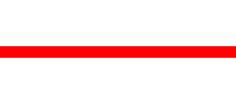 - Обозначение границы публичного сервитута(равно ширине установленной охранной зоне)- Обозначение границы публичного сервитута(равно ширине установленной охранной зоне)- Обозначение границы публичного сервитута(равно ширине установленной охранной зоне)- Обозначение границы публичного сервитута(равно ширине установленной охранной зоне)- Обозначение границы публичного сервитута(равно ширине установленной охранной зоне)- Обозначение границы публичного сервитута(равно ширине установленной охранной зоне)- Обозначение границы публичного сервитута(равно ширине установленной охранной зоне)- Обозначение границы публичного сервитута(равно ширине установленной охранной зоне)- Обозначение границы публичного сервитута(равно ширине установленной охранной зоне)- Обозначение границы публичного сервитута(равно ширине установленной охранной зоне)- Обозначение границы публичного сервитута(равно ширине установленной охранной зоне)- Обозначение границы земельного участка- Обозначение границы земельного участка- Обозначение границы земельного участка- Обозначение границы земельного участка- Обозначение границы земельного участка- Обозначение границы земельного участка- Обозначение границы земельного участка- Обозначение границы земельного участка- Обозначение границы земельного участка- Обозначение границы земельного участка- Обозначение границы земельного участка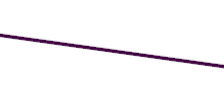 - Обозначение границы земельного участка- Обозначение границы земельного участка- Обозначение границы земельного участка- Обозначение границы земельного участка- Обозначение границы земельного участка- Обозначение границы земельного участка- Обозначение границы земельного участка- Обозначение границы земельного участка- Обозначение границы земельного участка- Обозначение границы земельного участка- Обозначение границы земельного участка- Обозначение характерной точки границы публичного сервитута- Обозначение характерной точки границы публичного сервитута- Обозначение характерной точки границы публичного сервитута- Обозначение характерной точки границы публичного сервитута- Обозначение характерной точки границы публичного сервитута- Обозначение характерной точки границы публичного сервитута- Обозначение характерной точки границы публичного сервитута- Обозначение характерной точки границы публичного сервитута- Обозначение характерной точки границы публичного сервитута- Обозначение характерной точки границы публичного сервитута- Обозначение характерной точки границы публичного сервитута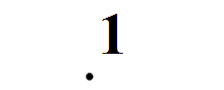 - Обозначение характерной точки границы публичного сервитута- Обозначение характерной точки границы публичного сервитута- Обозначение характерной точки границы публичного сервитута- Обозначение характерной точки границы публичного сервитута- Обозначение характерной точки границы публичного сервитута- Обозначение характерной точки границы публичного сервитута- Обозначение характерной точки границы публичного сервитута- Обозначение характерной точки границы публичного сервитута- Обозначение характерной точки границы публичного сервитута- Обозначение характерной точки границы публичного сервитута- Обозначение характерной точки границы публичного сервитута- Номер кадастрового квартала- Номер кадастрового квартала- Номер кадастрового квартала- Номер кадастрового квартала- Номер кадастрового квартала- Номер кадастрового квартала- Номер кадастрового квартала- Номер кадастрового квартала- Номер кадастрового квартала- Номер кадастрового квартала- Номер кадастрового квартала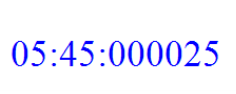 - Номер кадастрового квартала- Номер кадастрового квартала- Номер кадастрового квартала- Номер кадастрового квартала- Номер кадастрового квартала- Номер кадастрового квартала- Номер кадастрового квартала- Номер кадастрового квартала- Номер кадастрового квартала- Номер кадастрового квартала- Номер кадастрового квартала- Граница кадастрового квартала- Граница кадастрового квартала- Граница кадастрового квартала- Граница кадастрового квартала- Граница кадастрового квартала- Граница кадастрового квартала- Граница кадастрового квартала- Граница кадастрового квартала- Граница кадастрового квартала- Граница кадастрового квартала- Граница кадастрового квартала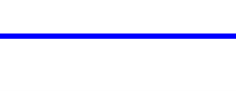 - Граница кадастрового квартала- Граница кадастрового квартала- Граница кадастрового квартала- Граница кадастрового квартала- Граница кадастрового квартала- Граница кадастрового квартала- Граница кадастрового квартала- Граница кадастрового квартала- Граница кадастрового квартала- Граница кадастрового квартала- Граница кадастрового кварталаПодписьДата«»20г.г.г.г.Место для оттиска печати (при наличии) лица, составившего описание местоположения границ объектаМесто для оттиска печати (при наличии) лица, составившего описание местоположения границ объектаМесто для оттиска печати (при наличии) лица, составившего описание местоположения границ объектаМесто для оттиска печати (при наличии) лица, составившего описание местоположения границ объектаМесто для оттиска печати (при наличии) лица, составившего описание местоположения границ объектаМесто для оттиска печати (при наличии) лица, составившего описание местоположения границ объектаМесто для оттиска печати (при наличии) лица, составившего описание местоположения границ объектаМесто для оттиска печати (при наличии) лица, составившего описание местоположения границ объектаМесто для оттиска печати (при наличии) лица, составившего описание местоположения границ объектаМесто для оттиска печати (при наличии) лица, составившего описание местоположения границ объектаМесто для оттиска печати (при наличии) лица, составившего описание местоположения границ объектаМесто для оттиска печати (при наличии) лица, составившего описание местоположения границ объектаМесто для оттиска печати (при наличии) лица, составившего описание местоположения границ объектаМесто для оттиска печати (при наличии) лица, составившего описание местоположения границ объектаМесто для оттиска печати (при наличии) лица, составившего описание местоположения границ объекта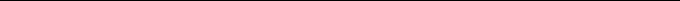 